Open the FBB3 game, verify the version is 3.0.29.  If not, then download it and install it from here: http://www.fbbgames.com/FBPB3Update3029.exe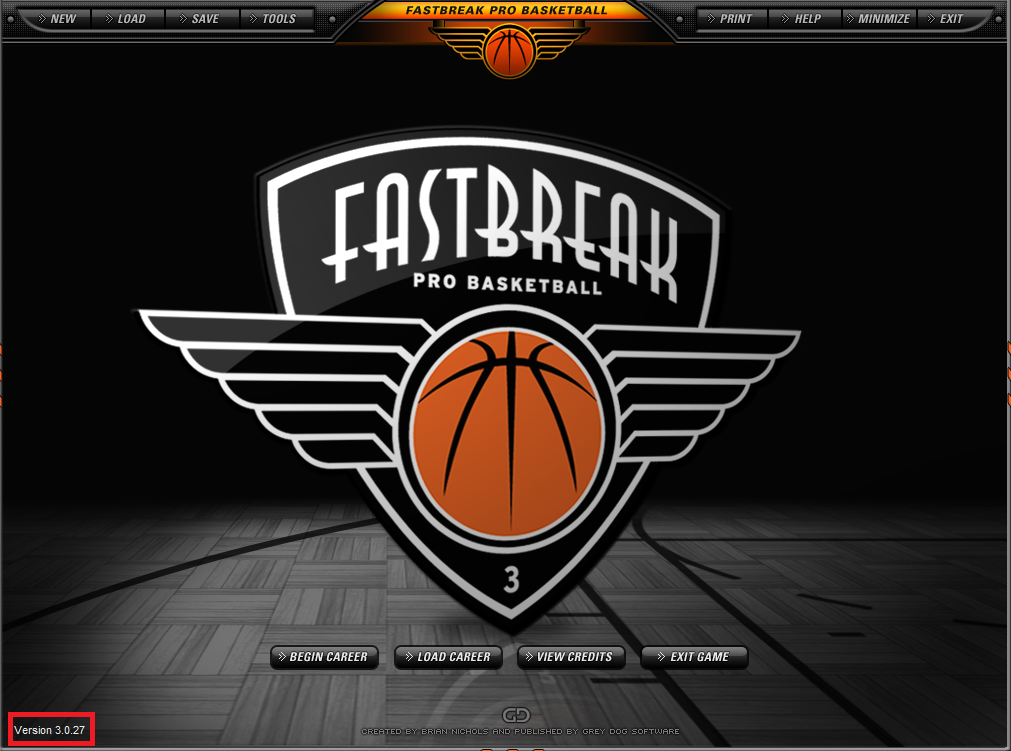 Open the FBB3 game, click Begin Career.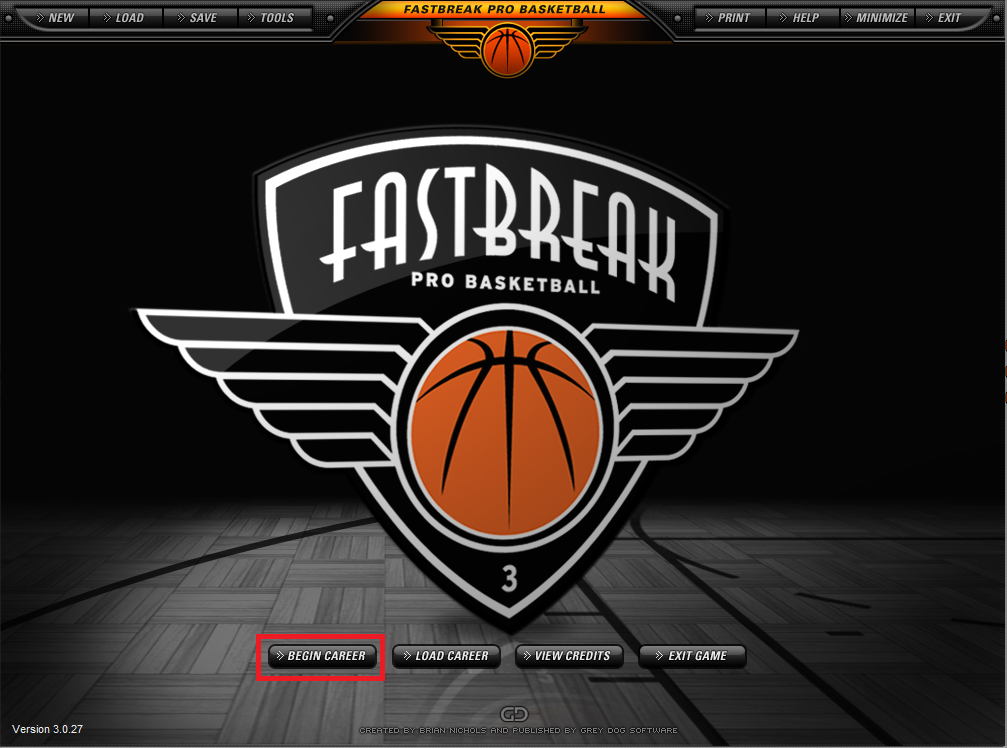 Enter IFFBL in the league name at the top.Select any league at the bottom and click Activate.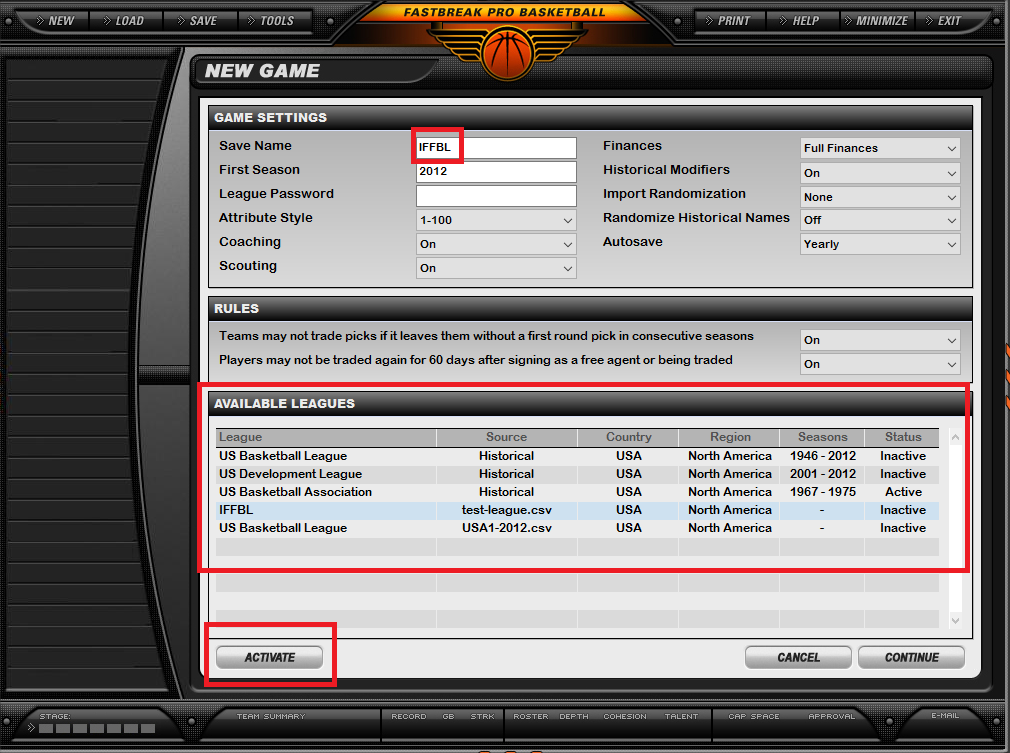 Click continue.Click continue again.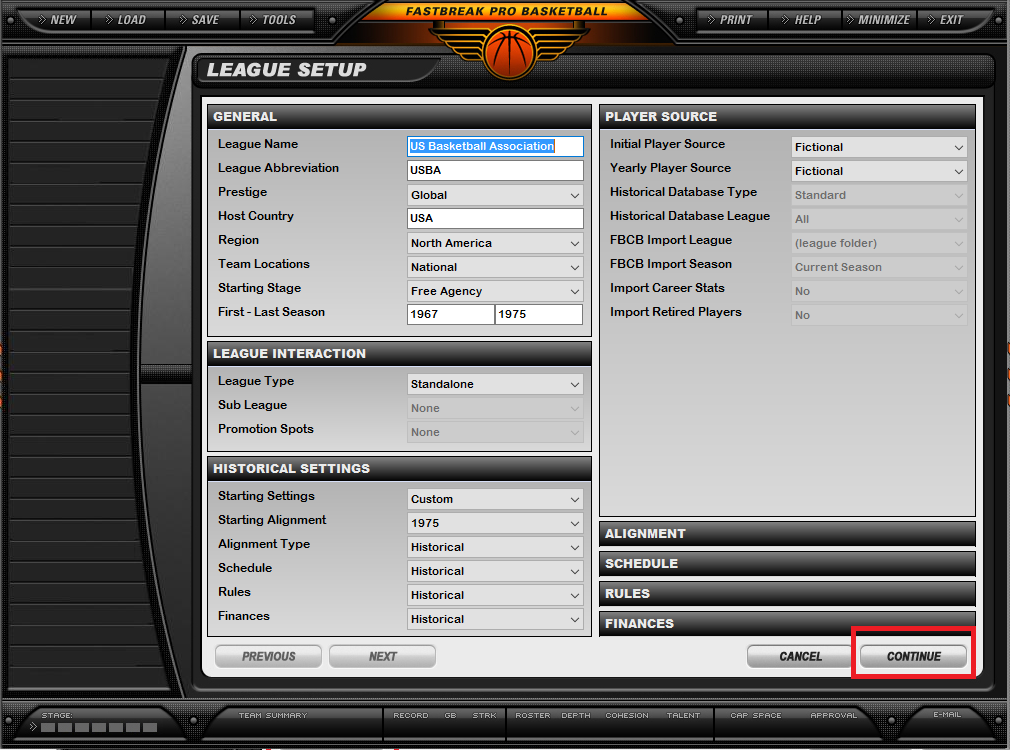 After the new game is created, click the Save button at the top and exit FBB3.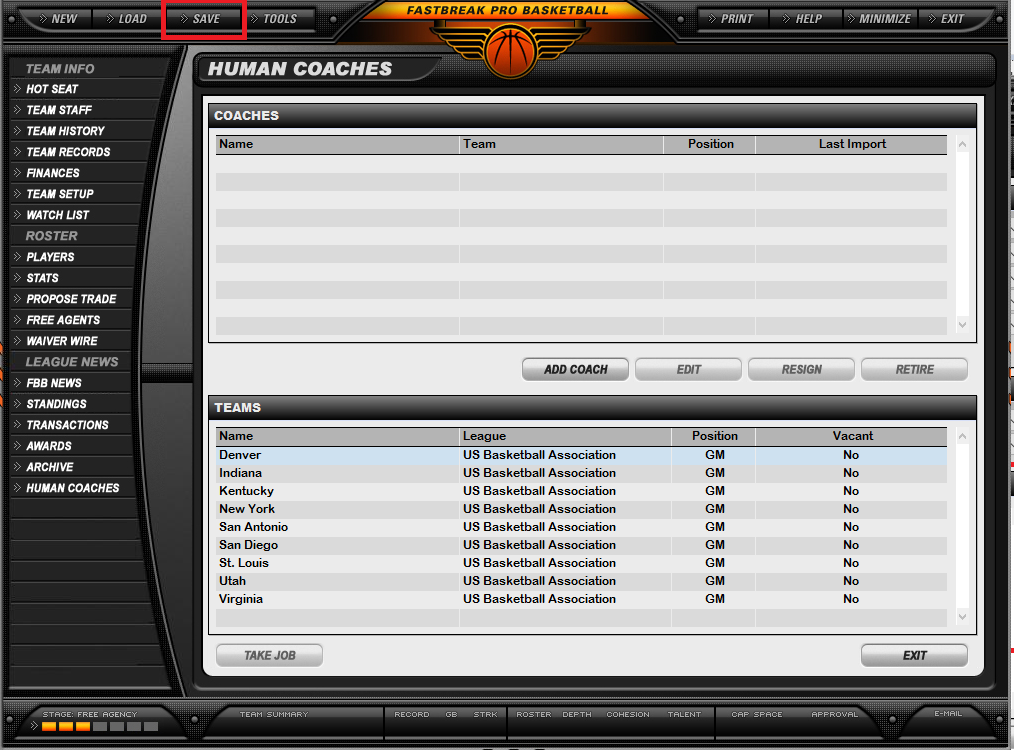 Go to the league website which is www.iffbl.com.Go to the GM Tools drop-down and select File Manager.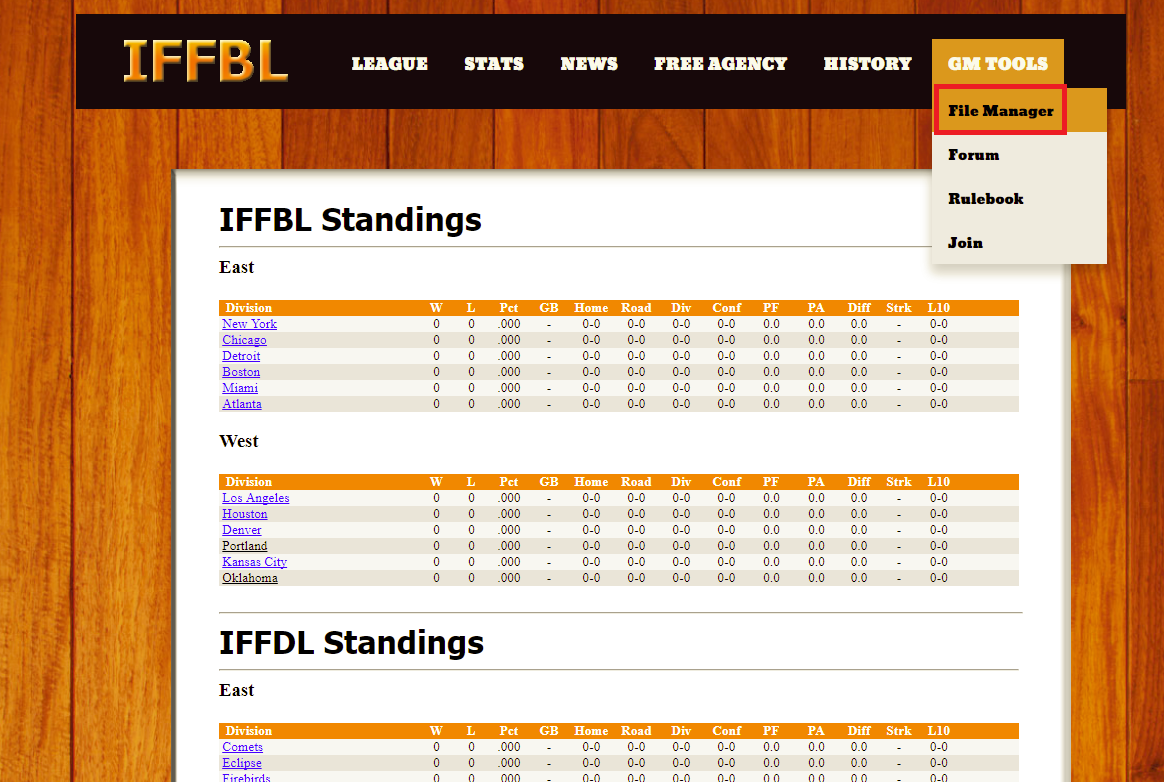 Login with the File Manager credentials provided to you. It will have you change your password on first login.Under where it says League File, click the Download button.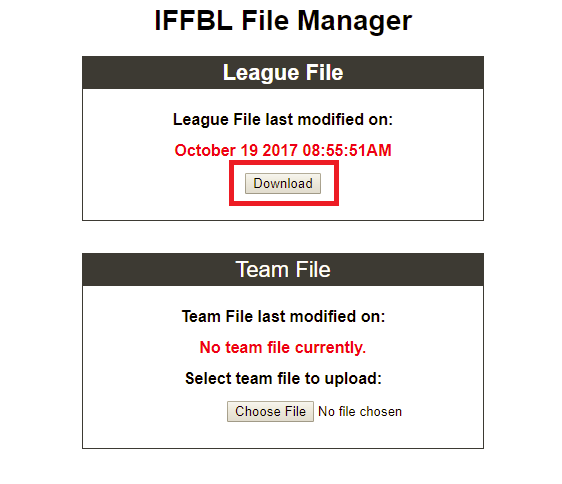 Save the file to the league folder on your computer, which is C:\users\public\pubic documents\GDS\leaguedata\IFFBL).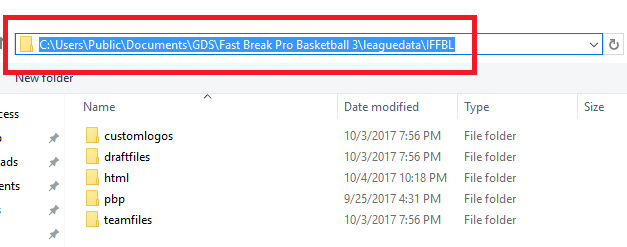 Right-click the league file and choose EXTRACT HERE.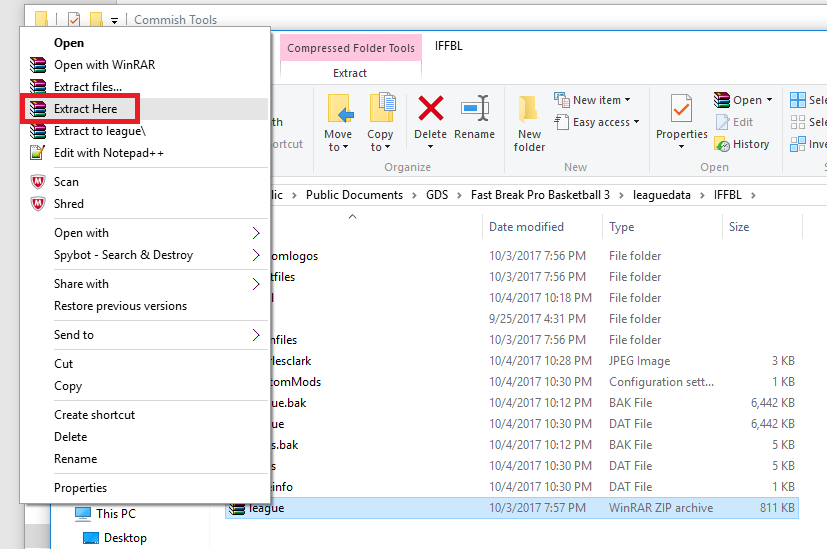 Open FBB3, click Load and select the IFFBL game you created.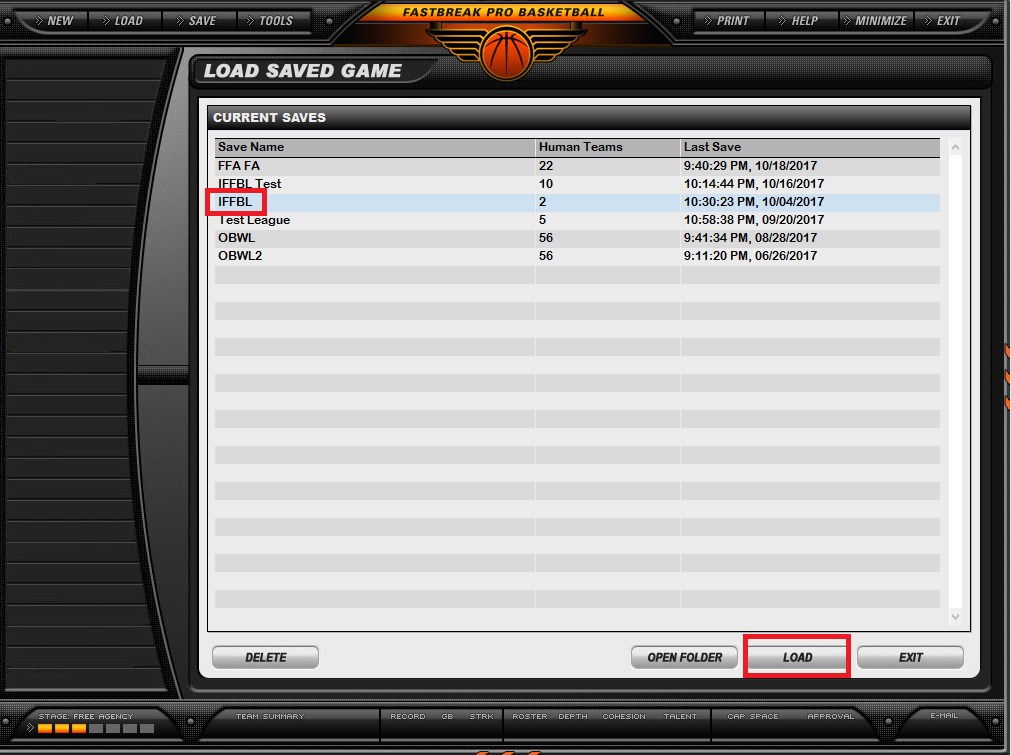 Select your name from the drop-down.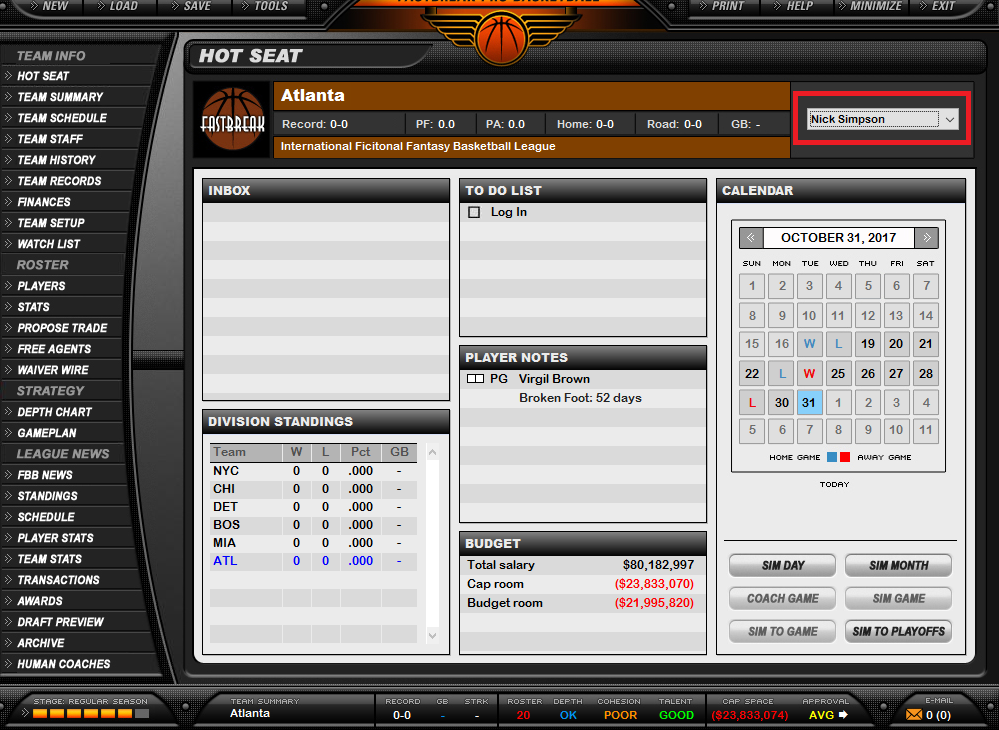 Click the Log In button and enter the password that was provided to you for your team.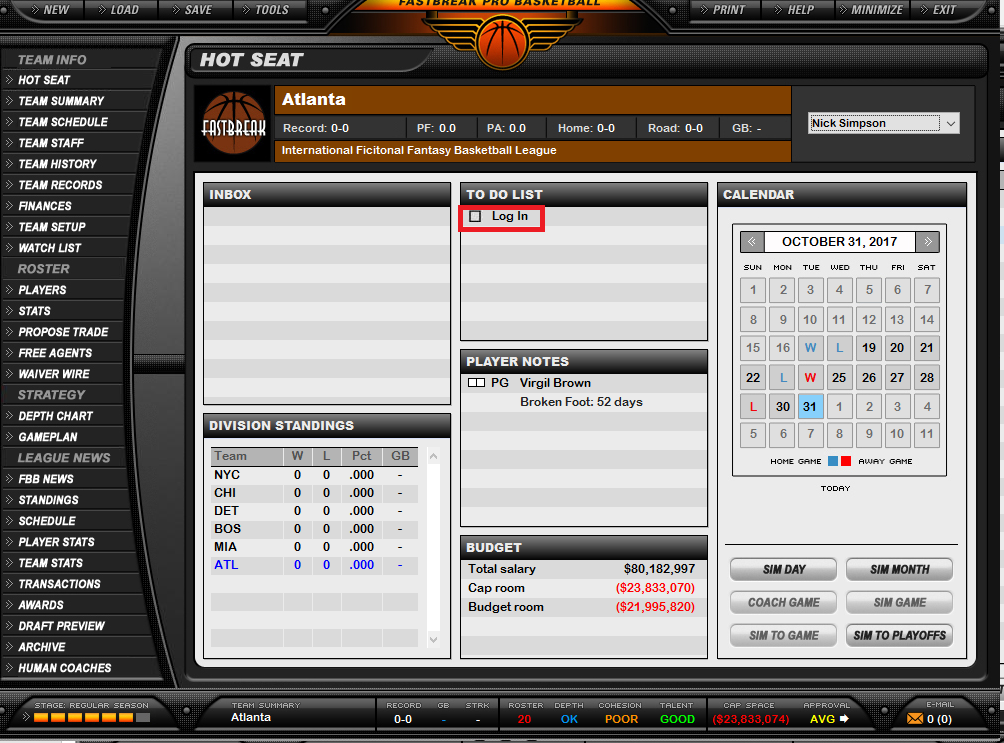 